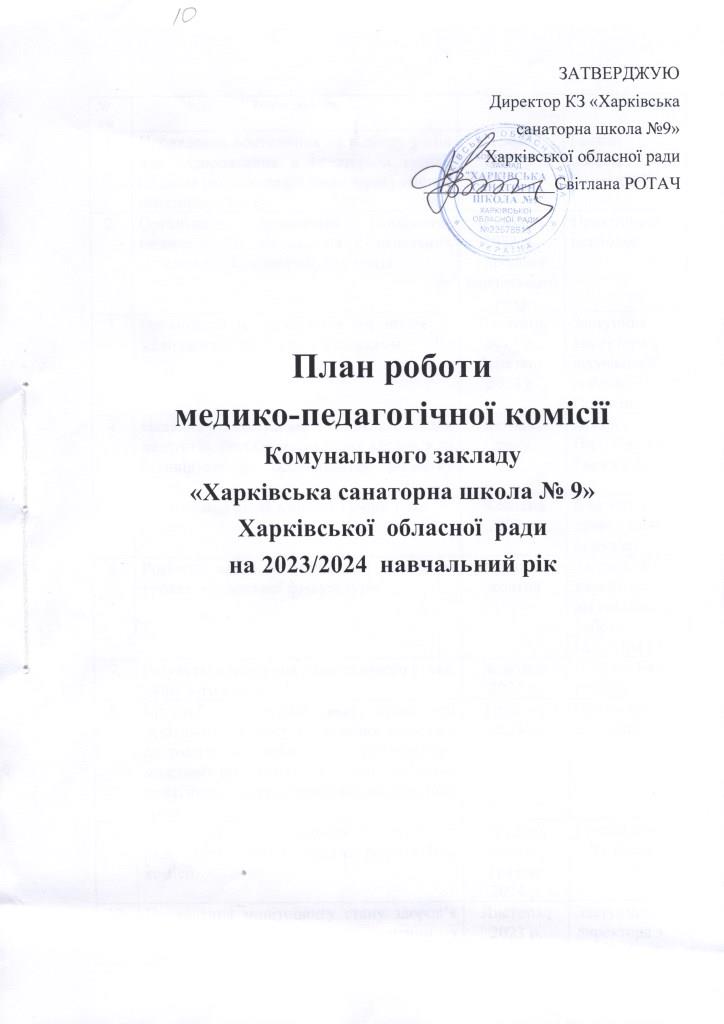 № з/пЗміст роботиТермінВідповідальний1.Проведення обстеження та відбору учнів для оздоровлення в санаторній школі, надання рекомендацій щодо зарахування в санаторну школуСерпень 2023 р.Голова комісії- Чепелюк Г.І.2.Організація проведення психолого-педагогічного обстеження пізнавальних можливостей новоприбулих учнів.Вересень 2023 р., упродовж навчального рокуПрактичний психолог3.Організація та проведення поглибленого медичного огляду учнів фахівцями.Вересень 2023 р., березень 2024 р.Заступник директора з лікувальної роботи – Полухіна І.І.4.Надання індивідуальних консультацій для педагогів, батьків щодо стану здоров’я та індивідуальних особливостей розвитку учнів.Протягом рокуЛікарі - Полухіна І.І., Гирка Т.О.5.Визначення рівня адаптації учнів 1-го класу.Жовтень 2023 р.Вчитель 1 кл., практичний психолог6.Розподіл учнів на групи для занять на уроках лікувальної фізкультури.І декада жовтняЗаступник директора з лікувальної роботи - Полухіна І.І.7.Результати вивчення адаптаційного стану учнів 5-го класу.Жовтень 2023 р.Практичний психолог8.Круглий стіл «Особливості організації освітнього процесу та надання медичної допомоги відповідно до потенційних можливостей психофізичного розвитку учня, визначення індивідуальної освітньої траєкторії».Грудень2023 р.Практичний психолог9.Звітування на засіданнях педагогічної ради про роботу медико-педагогічної комісії.Грудень 2023 р., Травень 2024 р.Голова комісії – Чепелюк Г.І.10.Проведення моніторингу стану здоров’я та особливостей розвитку дитини з урахування захворювання, оптимальних умов, форм і методів освітньої, виховної діяльності та надання медичної допомоги та реабілітації.Листопад 2023 р.Заступник директора з лікувальної роботи – Полухіна І.І., лікар –Гирка Т.О., практичний психолог.11.Надання консультативно-просвітницької допомоги батькам, педагогам з питань навчання та виховання дітей з освітніми проблемами.Протягом рокуГолова комісії – Чепелюк Г.І., практичний психолог12.Підготовка матеріалів до розгляду на засіданні медико-педагогічної комісії щодо продовження навчання в санаторній школі та переведення учнів санаторної школи в інший заклад.Березень 2024 р.,І декада квітня2024 р.Заступник директора з лікувальної роботи- Полухіна І.І.13.Аналіз роботи медико-педагогічної комісії за 2023/2024 навчальний рік.Травень 2024 р.Голова комісії - Чепелюк Г.І.14. Затвердження плану роботи медико-педагогічної комісії на 2024/2025 навчальний рік.Травень 2024 р.Голова комісії - Чепелюк Г.І.